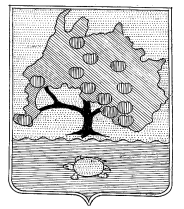 АДМИНИСТРАЦИЯ МУНИЦИПАЛЬНОГО ОБРАЗОВАНИЯ «ПРИВОЛЖСКИЙ РАЙОН» АСТРАХАНСКОЙ ОБЛАСТИ   РАСПОРЯЖЕНИЕот «03» июня 2020г. № 212-рс. НачаловоОб утверждении отчетаоб исполнении бюджетамуниципального образования«Приволжский район»за 1 квартал 2020 годаВ соответствии со статьей 264.2 Бюджетного кодекса Российской Федерации, п.3 статьи 25 Положения о бюджетном процессе муниципального образования «Приволжский район», утвержденного решением Совета муниципального образования «Приволжский район» от 17.04.2019 № 237 «Об утверждении Положения о бюджетном процессе в муниципальном образовании «Приволжский район», ст.56 Устава муниципального образования «Приволжский район»1. Утвердить отчет об исполнении бюджета муниципального образования «Приволжский район» за 1 квартал 2020 года (прилагается) по доходам в сумме 211 730 467,77 рублей, по расходам в сумме 224485095,94 рублей, по источникам финансирования в сумме 12754628,17 рублей.2. Направить отчет об исполнении бюджета муниципального образования «Приволжский район» за 1 квартал 2020 года в Совет муниципального образования «Приволжский район» и Контрольно-счетную палату муниципального образования «Приволжский район.3. Контроль за исполнением настоящего распоряжения оставляю за собой.Глава администрации муниципального образования«Приволжский район» 				                             Г.П.ЛюбименкоПриложение к распоряжению Главы администрациимуниципального образования «Приволжский район»От _______________.№_________1.Доходы тыс.руб.2.Расходы                                                                                                                             тыс.руб.3. Источники.                                                                                                                                        тыс.руб.Информация об исполнении бюджета муниципального образования «Приволжский район» за 1 квартал 2020 года с нарастающим итогом с начала финансового года по доходам, расходам и источникам финансирования дефицита бюджетаза 1 квартал 2020 года поступило доходов в сумме 211 730 467,77 рублей, исполнение по расходам составило 224485095,94 рублей, источники финансирования составили 12754628,17 рублей.Информация о предоставлении межбюджетных трансфертов за 1 квартал 2020 годаЗа 1 квартал 2020 года предоставлено межбюджетных трансфертов:Дотации на выравнивание бюджетной обеспеченности сельских поселений муниципального образования "Приволжский район" в рамках ведомственной целевой программы "Управление муниципальными финансами, создание условий для эффективного и ответственного управления муниципальными финансами, повышение устойчивости бюджета муниципального образования "Приволжский район"11611500,00 рублей;Субвенция на осуществление первичного воинского учета на территориях, где отсутствуют военные комиссариаты в рамках ведомственной целевой программы "Управление муниципальными финансами, создание условий для эффективного и ответственного управления муниципальными финансами, повышение устойчивости бюджета муниципального образования "Приволжский район» 552218,42 рублей.Начальник финансового управленияНаименование 
показателяКод дохода по бюджетной классификацииУтверждено на 2020 годИсполнено за 1 квартал 2020 годаНаименование 
показателяКод дохода по бюджетной классификацииУтверждено на 2020 годИсполнено за 1 квартал 2020 годаДоходы бюджета - ИТОГОх1 003 851 695,10211 730 467,77в том числе:   НАЛОГОВЫЕ И НЕНАЛОГОВЫЕ ДОХОДЫ 000 1000000000 0000 000325 060 100,0077 074 641,76  НАЛОГИ НА ПРИБЫЛЬ, ДОХОДЫ 000 1010000000 0000 000185 282 300,0047 050 837,53  Налог на доходы физических лиц 000 1010200001 0000 110185 282 300,0047 050 837,53  Налог на доходы физических лиц с доходов, источником которых является налоговый агент, за исключением доходов, в отношении которых исчисление и уплата налога осуществляются в соответствии со статьями 227, 227.1 и 228 Налогового кодекса Российской Федерации 000 1010201001 0000 110169 282 300,0041 145 845,59  Налог на доходы физических лиц с доходов, полученных от осуществления деятельности физическими лицами, зарегистрированными в качестве индивидуальных предпринимателей, нотариусов, занимающихся частной практикой, адвокатов, учредивших адвокатские кабинеты, и других лиц, занимающихся частной практикой в соответствии со статьей 227 Налогового кодекса Российской Федерации 000 1010202001 0000 1104 500 000,003 632 119,98  Налог на доходы физических лиц с доходов, полученных физическими лицами в соответствии со статьей 228 Налогового кодекса Российской Федерации 000 1010203001 0000 1102 400 000,00381 651,60  Налог на доходы физических лиц в виде фиксированных авансовых платежей с доходов, полученных физическими лицами, являющимися иностранными гражданами, осуществляющими трудовую деятельность по найму на основании патента в соответствии со статьей 227.1 Налогового кодекса Российской Федерации 000 1010204001 0000 1109 100 000,001 891 080,86  Налог на доходы физических лиц с сумм прибыли контролируемой иностранной компании, полученной физическими лицами, признаваемыми контролирующими лицами этой компании 000 1010205001 0000 110-139,50  НАЛОГИ НА ТОВАРЫ (РАБОТЫ, УСЛУГИ), РЕАЛИЗУЕМЫЕ НА ТЕРРИТОРИИ РОССИЙСКОЙ ФЕДЕРАЦИИ 000 1030000000 0000 0009 945 000,002 164 288,05  Акцизы по подакцизным товарам (продукции), производимым на территории Российской Федерации 000 1030200001 0000 1109 945 000,002 164 288,05  Доходы от уплаты акцизов на дизельное топливо, подлежащие распределению между бюджетами субъектов Российской Федерации и местными бюджетами с учетом установленных дифференцированных нормативов отчислений в местные бюджеты 000 1030223001 0000 1104 555 000,00982 197,94  Доходы от уплаты акцизов на дизельное топливо, подлежащие распределению между бюджетами субъектов Российской Федерации и местными бюджетами с учетом установленных дифференцированных нормативов отчислений в местные бюджеты (по нормативам, установленным Федеральным законом о федеральном бюджете в целях формирования дорожных фондов субъектов Российской Федерации) 000 1030223101 0000 1104 555 000,00982 197,94  Доходы от уплаты акцизов на моторные масла для дизельных и (или) карбюраторных (инжекторных) двигателей, подлежащие распределению между бюджетами субъектов Российской Федерации и местными бюджетами с учетом установленных дифференцированных нормативов отчислений в местные бюджеты 000 1030224001 0000 11025 000,006 402,92  Доходы от уплаты акцизов на моторные масла для дизельных и (или) карбюраторных (инжекторных) двигателей, подлежащие распределению между бюджетами субъектов Российской Федерации и местными бюджетами с учетом установленных дифференцированных нормативов отчислений в местные бюджеты (по нормативам, установленным Федеральным законом о федеральном бюджете в целях формирования дорожных фондов субъектов Российской Федерации) 000 1030224101 0000 11025 000,006 402,92  Доходы от уплаты акцизов на автомобильный бензин, подлежащие распределению между бюджетами субъектов Российской Федерации и местными бюджетами с учетом установленных дифференцированных нормативов отчислений в местные бюджеты 000 1030225001 0000 1105 365 000,001 378 567,07  Доходы от уплаты акцизов на автомобильный бензин, подлежащие распределению между бюджетами субъектов Российской Федерации и местными бюджетами с учетом установленных дифференцированных нормативов отчислений в местные бюджеты (по нормативам, установленным Федеральным законом о федеральном бюджете в целях формирования дорожных фондов субъектов Российской Федерации) 000 1030225101 0000 1105 365 000,001 378 567,07  Доходы от уплаты акцизов на прямогонный бензин, подлежащие распределению между бюджетами субъектов Российской Федерации и местными бюджетами с учетом установленных дифференцированных нормативов отчислений в местные бюджеты 000 1030226001 0000 110--202 879,88  Доходы от уплаты акцизов на прямогонный бензин, подлежащие распределению между бюджетами субъектов Российской Федерации и местными бюджетами с учетом установленных дифференцированных нормативов отчислений в местные бюджеты (по нормативам, установленным Федеральным законом о федеральном бюджете в целях формирования дорожных фондов субъектов Российской Федерации) 000 1030226101 0000 110--202 879,88  НАЛОГИ НА СОВОКУПНЫЙ ДОХОД 000 1050000000 0000 00050 542 000,0013 266 034,03  Налог, взимаемый в связи с применением упрощенной системы налогообложения 000 1050100000 0000 11037 200 000,009 997 372,91  Налог, взимаемый с налогоплательщиков, выбравших в качестве объекта налогообложения доходы 000 1050101001 0000 11027 400 000,007 671 626,44  Налог, взимаемый с налогоплательщиков, выбравших в качестве объекта налогообложения доходы 000 1050101101 0000 11027 400 000,007 671 625,90  Налог, взимаемый с налогоплательщиков, выбравших в качестве объекта налогообложения доходы (за налоговые периоды, истекшие до 1 января 2011 года) 000 1050101201 0000 110-0,54  Налог, взимаемый с налогоплательщиков, выбравших в качестве объекта налогообложения доходы, уменьшенные на величину расходов 000 1050102001 0000 1109 800 000,002 325 746,47  Налог, взимаемый с налогоплательщиков, выбравших в качестве объекта налогообложения доходы, уменьшенные на величину расходов (в том числе минимальный налог, зачисляемый в бюджеты субъектов Российской Федерации) 000 1050102101 0000 1109 800 000,002 325 746,47  Единый налог на вмененный доход для отдельных видов деятельности 000 1050200002 0000 1106 492 000,002 066 415,09  Единый налог на вмененный доход для отдельных видов деятельности 000 1050201002 0000 1106 492 000,002 067 412,29  Единый налог на вмененный доход для отдельных видов деятельности (за налоговые периоды, истекшие до 1 января 2011 года) 000 1050202002 0000 110--997,20  Единый сельскохозяйственный налог 000 1050300001 0000 1106 700 000,001 154 530,73  Единый сельскохозяйственный налог 000 1050301001 0000 1106 700 000,001 154 530,73  Налог, взимаемый в связи с применением патентной системы налогообложения 000 1050400002 0000 110150 000,0047 715,30  Налог, взимаемый в связи с применением патентной системы налогообложения, зачисляемый в бюджеты муниципальных районов 5 000 1050402002 0000 110150 000,0047 715,30  ГОСУДАРСТВЕННАЯ ПОШЛИНА 000 1080000000 0000 0006 800 000,001 938 274,16  Государственная пошлина по делам, рассматриваемым в судах общей юрисдикции, мировыми судьями 000 1080300001 0000 1106 800 000,001 938 274,16  Государственная пошлина по делам, рассматриваемым в судах общей юрисдикции, мировыми судьями (за исключением Верховного Суда Российской Федерации) 000 1080301001 0000 1106 800 000,001 938 274,16  ЗАДОЛЖЕННОСТЬ И ПЕРЕРАСЧЕТЫ ПО ОТМЕНЕННЫМ НАЛОГАМ, СБОРАМ И ИНЫМ ОБЯЗАТЕЛЬНЫМ ПЛАТЕЖАМ 000 1090000000 0000 000-87,89  Прочие налоги и сборы (по отмененным местным налогам и сборам) 000 1090700000 0000 110-87,89  Целевые сборы с граждан и предприятий, учреждений, организаций на содержание милиции, на благоустройство территорий, на нужды образования и другие цели 000 1090703000 0000 110-87,89  Целевые сборы с граждан и предприятий, учреждений, организаций на содержание милиции, на благоустройство территорий, на нужды образования и другие цели, мобилизуемые на территориях муниципальных районов 000 1090703305 0000 110-87,89  ДОХОДЫ ОТ ИСПОЛЬЗОВАНИЯ ИМУЩЕСТВА, НАХОДЯЩЕГОСЯ В ГОСУДАРСТВЕННОЙ И МУНИЦИПАЛЬНОЙ СОБСТВЕННОСТИ 000 1110000000 0000 00041 710 800,008 324 820,66  Проценты, полученные от предоставления бюджетных кредитов внутри страны 000 1110300000 0000 120800,00-  Проценты, полученные от предоставления бюджетных кредитов внутри страны за счет средств бюджетов муниципальных районов 000 1110305005 0000 120800,00-  Доходы, получаемые в виде арендной либо иной платы за передачу в возмездное пользование государственного и муниципального имущества (за исключением имущества бюджетных и автономных учреждений, а также имущества государственных и муниципальных унитарных предприятий, в том числе казенных) 000 1110500000 0000 12041 500 000,008 064 153,53  Доходы, получаемые в виде арендной платы за земельные участки, государственная собственность на которые не разграничена, а также средства от продажи права на заключение договоров аренды указанных земельных участков 000 1110501000 0000 12039 000 000,007 600 929,37  Доходы, получаемые в виде арендной платы за земельные участки, государственная собственность на которые не разграничена и которые расположены в границах сельских поселений и межселенных территорий муниципальных районов, а также средства от продажи права на заключение договоров аренды указанных земельных участков 000 1110501305 0000 12039 000 000,007 600 929,37  Доходы от сдачи в аренду имущества, находящегося в оперативном управлении органов государственной власти, органов местного самоуправления, государственных внебюджетных фондов и созданных ими учреждений (за исключением имущества бюджетных и автономных учреждений) 000 1110503000 0000 1202 500 000,00463 224,16  Доходы от сдачи в аренду имущества, находящегося в оперативном управлении органов управления муниципальных районов и созданных ими учреждений (за исключением имущества муниципальных бюджетных и автономных учреждений) 000 1110503505 0000 1202 500 000,00463 224,16  Доходы от сдачи в аренду имущества, находящегося в оперативном управлении органов управления сельских поселений и созданных ими учреждений (за исключением имущества муниципальных бюджетных и автономных учреждений) 000 1110503510 0000 120--  Прочие доходы от использования имущества и прав, находящихся в государственной и муниципальной собственности (за исключением имущества бюджетных и автономных учреждений, а также имущества государственных и муниципальных унитарных предприятий, в том числе казенных) 000 1110900000 0000 120210 000,00260 667,13  Прочие поступления от использования имущества, находящегося в государственной и муниципальной собственности (за исключением имущества бюджетных и автономных учреждений, а также имущества государственных и муниципальных унитарных предприятий, в том числе казенных) 000 1110904000 0000 120210 000,00260 667,13  Прочие поступления от использования имущества, находящегося в собственности муниципальных районов (за исключением имущества муниципальных бюджетных и автономных учреждений, а также имущества муниципальных унитарных предприятий, в том числе казенных) 000 1110904505 0000 120210 000,00260 667,13  Прочие поступления от использования имущества, находящегося в собственности сельских поселений (за исключением имущества муниципальных бюджетных и автономных учреждений, а также имущества муниципальных унитарных предприятий, в том числе казенных) 000 1110904510 0000 120--  ПЛАТЕЖИ ПРИ ПОЛЬЗОВАНИИ ПРИРОДНЫМИ РЕСУРСАМИ 000 1120000000 0000 000120 000,0025 929,18  Плата за негативное воздействие на окружающую среду 000 1120100001 0000 120120 000,0025 929,18  Плата за выбросы загрязняющих веществ в атмосферный воздух стационарными объектами 7 000 1120101001 0000 12070 000,0014 042,84  Плата за сбросы загрязняющих веществ в водные объекты 000 1120103001 0000 12025 000,00-  Плата за размещение отходов производства и потребления 000 1120104001 0000 12025 000,0011 886,34  Плата за размещение отходов производства 000 1120104101 0000 12025 000,005 604,17  Плата за размещение твердых коммунальных отходов 000 1120104201 0000 120-6 282,17  ДОХОДЫ ОТ ОКАЗАНИЯ ПЛАТНЫХ УСЛУГ И КОМПЕНСАЦИИ ЗАТРАТ ГОСУДАРСТВА 000 1130000000 0000 000-237 452,43  Доходы от компенсации затрат государства 000 1130200000 0000 130-237 452,43  Прочие доходы от компенсации затрат государства 000 1130299000 0000 130-237 452,43  Прочие доходы от компенсации затрат бюджетов муниципальных районов 000 1130299505 0000 130-237 452,43  ДОХОДЫ ОТ ПРОДАЖИ МАТЕРИАЛЬНЫХ И НЕМАТЕРИАЛЬНЫХ АКТИВОВ 000 1140000000 0000 00030 000 000,002 603 737,75  Доходы от продажи земельных участков, находящихся в государственной и муниципальной собственности 000 1140600000 0000 43030 000 000,002 603 737,75  Доходы от продажи земельных участков, государственная собственность на которые не разграничена 000 1140601000 0000 43030 000 000,002 603 737,75  Доходы от продажи земельных участков, государственная собственность на которые не разграничена и которые расположены в границах сельских поселений и межселенных территорий муниципальных районов 000 1140601305 0000 43030 000 000,002 603 737,75  ШТРАФЫ, САНКЦИИ, ВОЗМЕЩЕНИЕ УЩЕРБА 000 1160000000 0000 000400 000,001 405 685,93  Административные штрафы, установленные Кодексом Российской Федерации об административных правонарушениях 000 1160100001 0000 140375 000,00109 694,08  Административные штрафы, установленные Главой 5 Кодекса Российской Федерации об административных правонарушениях, за административные правонарушения, посягающие на права граждан 000 1160105001 0000 14050 000,004 000,00  Административные штрафы, установленные Главой 5 Кодекса Российской Федерации об административных правонарушениях, за административные правонарушения, посягающие на права граждан, налагаемые мировыми судьями, комиссиями по делам несовершеннолетних и защите их прав 000 1160105301 0000 14050 000,004 000,00  Административные штрафы, установленные Главой 6 Кодекса Российской Федерации об административных правонарушениях, за административные правонарушения, посягающие на здоровье, санитарно-эпидемиологическое благополучие населения и общественную нравственность 000 1160106001 0000 14025 000,002 000,00  Административные штрафы, установленные Главой 6 Кодекса Российской Федерации об административных правонарушениях, за административные правонарушения, посягающие на здоровье, санитарно-эпидемиологическое благополучие населения и общественную нравственность, налагаемые мировыми судьями, комиссиями по делам несовершеннолетних и защите их прав 000 1160106301 0000 14025 000,002 000,00  Административные штрафы, установленные Главой 7 Кодекса Российской Федерации об административных правонарушениях, за административные правонарушения в области охраны собственности 000 1160107001 0000 140100 000,008 450,00  Административные штрафы, установленные Главой 7 Кодекса Российской Федерации об административных правонарушениях, за административные правонарушения в области охраны собственности, налагаемые мировыми судьями, комиссиями по делам несовершеннолетних и защите их прав 000 1160107301 0000 140100 000,001 450,00  Административные штрафы, установленные Главой 7 Кодекса Российской Федерации об административных правонарушениях, за административные правонарушения в области охраны собственности, выявленные должностными лицами органов муниципального контроля 000 1160107401 0000 140-7 000,00  Административные штрафы, установленные Главой 8 Кодекса Российской Федерации об административных правонарушениях, за административные правонарушения в области охраны окружающей среды и природопользования 000 1160108001 0000 14025 000,001 000,00  Административные штрафы, установленные Главой 8 Кодекса Российской Федерации об административных правонарушениях, за административные правонарушения в области охраны окружающей среды и природопользования, налагаемые мировыми судьями, комиссиями по делам несовершеннолетних и защите их прав 000 1160108301 0000 14025 000,001 000,00  Административные штрафы, установленные Главой 12 Кодекса Российской Федерации об административных правонарушениях, за административные правонарушения в области дорожного движения 000 1160112001 0000 14050 000,00-  Административные штрафы, установленные Главой 12 Кодекса Российской Федерации об административных правонарушениях, за административные правонарушения в области дорожного движения, налагаемые мировыми судьями, комиссиями по делам несовершеннолетних и защите их прав 000 1160112301 0000 14050 000,00-  Административные штрафы, установленные Главой 14 Кодекса Российской Федерации об административных правонарушениях, за административные правонарушения в области предпринимательской деятельности и деятельности саморегулируемых организаций 000 1160114001 0000 14050 000,00-  Административные штрафы, установленные Главой 14 Кодекса Российской Федерации об административных правонарушениях, за административные правонарушения в области предпринимательской деятельности и деятельности саморегулируемых организаций, налагаемые мировыми судьями, комиссиями по делам несовершеннолетних и защите их прав 000 1160114301 0000 14050 000,00-  Административные штрафы, установленные Главой 15 Кодекса Российской Федерации об административных правонарушениях, за административные правонарушения в области финансов, налогов и сборов, страхования, рынка ценных бумаг 000 1160115001 0000 14025 000,00150,00  Административные штрафы, установленные Главой 15 Кодекса Российской Федерации об административных правонарушениях, за административные правонарушения в области финансов, налогов и сборов, страхования, рынка ценных бумаг (за исключением штрафов, указанных в пункте 6 статьи 46 Бюджетного кодекса Российской Федерации), налагаемые мировыми судьями, комиссиями по делам несовершеннолетних и защите их прав 000 1160115301 0000 14025 000,00150,00  Административные штрафы, установленные Главой 19 Кодекса Российской Федерации об административных правонарушениях, за административные правонарушения против порядка управления 000 1160119001 0000 140-2 750,00  Административные штрафы, установленные Главой 19 Кодекса Российской Федерации об административных правонарушениях, за административные правонарушения против порядка управления, налагаемые мировыми судьями, комиссиями по делам несовершеннолетних и защите их прав 000 1160119301 0000 140-2 750,00  Административные штрафы, установленные Главой 20 Кодекса Российской Федерации об административных правонарушениях, за административные правонарушения, посягающие на общественный порядок и общественную безопасность 000 1160120001 0000 14050 000,0091 344,08  Административные штрафы, установленные Главой 20 Кодекса Российской Федерации об административных правонарушениях, за административные правонарушения, посягающие на общественный порядок и общественную безопасность, налагаемые мировыми судьями, комиссиями по делам несовершеннолетних и защите их прав 000 1160120301 0000 14050 000,0091 344,08  Штрафы, неустойки, пени, уплаченные в соответствии с законом или договором в случае неисполнения или ненадлежащего исполнения обязательств перед государственным (муниципальным) органом, органом управления государственным внебюджетным фондом, казенным учреждением, Центральным банком Российской Федерации, иной организацией, действующей от имени Российской Федерации 000 1160700001 0000 140-100 000,00  Штрафы, неустойки, пени, уплаченные в случае просрочки исполнения поставщиком (подрядчиком, исполнителем) обязательств, предусмотренных государственным (муниципальным) контрактом 000 1160701000 0000 140-100 000,00  Штрафы, неустойки, пени, уплаченные в случае просрочки исполнения поставщиком (подрядчиком, исполнителем) обязательств, предусмотренных муниципальным контрактом, заключенным муниципальным органом, казенным учреждением муниципального района 000 1160701005 0000 140-100 000,00  Штрафы, неустойки, пени, уплаченные в случае просрочки исполнения поставщиком (подрядчиком, исполнителем) обязательств, предусмотренных муниципальным контрактом, заключенным муниципальным органом, казенным учреждением сельского поселения 000 1160701010 0000 140--  Платежи в целях возмещения причиненного ущерба (убытков) 000 1161000000 0000 140-552 491,85  Доходы от денежных взысканий (штрафов), поступающие в счет погашения задолженности, образовавшейся до 1 января 2020 года, подлежащие зачислению в бюджеты бюджетной системы Российской Федерации по нормативам, действовавшим в 2019 году 000 1161012000 0000 140-552 491,85  Доходы от денежных взысканий (штрафов), поступающие в счет погашения задолженности, образовавшейся до 1 января 2020 года, подлежащие зачислению в бюджет муниципального образования по нормативам, действовавшим в 2019 году 000 1161012301 0000 140-530 546,88  Доходы от денежных взысканий (штрафов), поступающие в счет погашения задолженности, образовавшейся до 1 января 2020 года, подлежащие зачислению в федеральный бюджет и бюджет муниципального образования по нормативам, действовавшим в 2019 году 000 1161012901 0000 140-21 944,97  Платежи, уплачиваемые в целях возмещения вреда 000 1161100001 0000 14025 000,00643 500,00  Платежи по искам о возмещении вреда, причиненного окружающей среде, а также платежи, уплачиваемые при добровольном возмещении вреда, причиненного окружающей среде (за исключением вреда, причиненного окружающей среде на особо охраняемых природных территориях), подлежащие зачислению в бюджет муниципального образования 000 1161105001 0000 14025 000,00643 500,00  ПРОЧИЕ НЕНАЛОГОВЫЕ ДОХОДЫ 000 1170000000 0000 000260 000,0057 494,15  Невыясненные поступления 000 1170100000 0000 180-11 060,65  Невыясненные поступления, зачисляемые в бюджеты муниципальных районов 000 1170105005 0000 180-11 060,65  Невыясненные поступления, зачисляемые в бюджеты сельских поселений 000 1170105010 0000 180--  Прочие неналоговые доходы 000 1170500000 0000 180260 000,0046 433,50  Прочие неналоговые доходы бюджетов муниципальных районов 000 1170505005 0000 180260 000,0046 433,50  Прочие неналоговые доходы бюджетов сельских поселений 000 1170505010 0000 180--  БЕЗВОЗМЕЗДНЫЕ ПОСТУПЛЕНИЯ 000 2000000000 0000 000678 791 595,10134 655 826,01  БЕЗВОЗМЕЗДНЫЕ ПОСТУПЛЕНИЯ ОТ ДРУГИХ БЮДЖЕТОВ БЮДЖЕТНОЙ СИСТЕМЫ РОССИЙСКОЙ ФЕДЕРАЦИИ 000 2020000000 0000 000678 791 595,10143 094 869,58  Дотации бюджетам бюджетной системы Российской Федерации 000 2021000000 0000 15045 018 400,0011 254 800,00  Дотации на выравнивание бюджетной обеспеченности 000 2021500100 0000 15045 018 400,0011 254 800,00  Дотации бюджетам муниципальных районов на выравнивание бюджетной обеспеченности из бюджета субъекта Российской Федерации 000 2021500105 0000 15045 018 400,0011 254 800,00  Субсидии бюджетам бюджетной системы Российской Федерации (межбюджетные субсидии) 000 2022000000 0000 15062 210 483,20-  Субсидии бюджетам на обеспечение развития и укрепления материально-технической базы домов культуры в населенных пунктах с числом жителей до 50 тысяч человек 000 2022546700 0000 150400 000,02-  Субсидии бюджетам муниципальных районов на обеспечение развития и укрепления материально-технической базы домов культуры в населенных пунктах с числом жителей до 50 тысяч человек 000 2022546705 0000 150400 000,02-  Субсидии бюджетам на реализацию федеральной целевой программы "Развитие физической культуры и спорта в Российской Федерации на 2016 - 2020 годы" 000 2022549500 0000 15021 120 122,00-  Субсидии бюджетам муниципальных районов на реализацию федеральной целевой программы "Развитие физической культуры и спорта в Российской Федерации на 2016 - 2020 годы" 000 2022549505 0000 15021 120 122,00-  Субсидии бюджетам на реализацию мероприятий по обеспечению жильем молодых семей 000 2022549700 0000 1506 112 119,15-  Субсидии бюджетам муниципальных районов на реализацию мероприятий по обеспечению жильем молодых семей 000 2022549705 0000 1506 112 119,15-  Субсидии бюджетам на реализацию программ формирования современной городской среды 000 2022555500 0000 15020 453 126,03-  Субсидии бюджетам муниципальных районов на реализацию программ формирования современной городской среды 000 2022555505 0000 15020 453 126,03-  Субсидии бюджетам на обеспечение комплексного развития сельских территорий 000 2022557600 0000 1503 830 100,00-  Субсидии бюджетам муниципальных районов на обеспечение комплексного развития сельских территорий 000 2022557605 0000 1503 830 100,00-  Субсидии бюджетам на софинансирование капитальных вложений в объекты государственной (муниципальной) собственности в рамках обеспечения устойчивого развития сельских территорий 000 2022756700 0000 1503 225 915,00-  Субсидии бюджетам муниципальных районов на софинансирование капитальных вложений в объекты государственной (муниципальной) собственности в рамках обеспечения устойчивого развития сельских территорий 000 2022756705 0000 1503 225 915,00-  Прочие субсидии 000 2022999900 0000 1507 069 101,00-  Прочие субсидии бюджетам муниципальных районов 000 2022999905 0000 1507 069 101,00-  Субвенции бюджетам бюджетной системы Российской Федерации 000 2023000000 0000 150556 385 946,91131 840 069,58  Субвенции местным бюджетам на выполнение передаваемых полномочий субъектов Российской Федерации 000 2023002400 0000 15046 445 200,0011 611 500,00  Субвенции бюджетам муниципальных районов на выполнение передаваемых полномочий субъектов Российской Федерации 000 2023002405 0000 15046 445 200,0011 611 500,00  Субвенции бюджетам на компенсацию части платы, взимаемой с родителей (законных представителей) за присмотр и уход за детьми, посещающими образовательные организации, реализующие образовательные программы дошкольного образования 000 2023002900 0000 1509 122 500,001 334 177,94  Субвенции бюджетам муниципальных районов на компенсацию части платы, взимаемой с родителей (законных представителей) за присмотр и уход за детьми, посещающими образовательные организации, реализующие образовательные программы дошкольного образования 000 2023002905 0000 1509 122 500,001 334 177,94  Субвенции бюджетам на осуществление первичного воинского учета на территориях, где отсутствуют военные комиссариаты 000 2023511800 0000 1502 512 300,00552 218,42  Субвенции бюджетам муниципальных районов на осуществление первичного воинского учета на территориях, где отсутствуют военные комиссариаты 000 2023511805 0000 1502 512 300,00552 218,42  Субвенции бюджетам сельских поселений на осуществление первичного воинского учета на территориях, где отсутствуют военные комиссариаты 000 2023511810 0000 150--  Прочие субвенции 000 2023999900 0000 150498 305 946,91118 342 173,22  Прочие субвенции бюджетам муниципальных районов 000 2023999905 0000 150498 305 946,91118 342 173,22  Иные межбюджетные трансферты 000 2024000000 0000 15015 176 764,99-  Межбюджетные трансферты, передаваемые бюджетам для компенсации дополнительных расходов, возникших в результате решений, принятых органами власти другого уровня 000 2024516000 0000 150176 764,99-  Межбюджетные трансферты, передаваемые бюджетам муниципальных районов для компенсации дополнительных расходов, возникших в результате решений, принятых органами власти другого уровня 000 2024516005 0000 150176 764,99-  Прочие межбюджетные трансферты, передаваемые бюджетам 000 2024999900 0000 15015 000 000,00-  Прочие межбюджетные трансферты, передаваемые бюджетам муниципальных районов 000 2024999905 0000 15015 000 000,00-  ДОХОДЫ БЮДЖЕТОВ БЮДЖЕТНОЙ СИСТЕМЫ РОССИЙСКОЙ ФЕДЕРАЦИИ ОТ ВОЗВРАТА ОСТАТКОВ СУБСИДИЙ, СУБВЕНЦИЙ И ИНЫХ МЕЖБЮДЖЕТНЫХ ТРАНСФЕРТОВ, ИМЕЮЩИХ ЦЕЛЕВОЕ НАЗНАЧЕНИЕ, ПРОШЛЫХ ЛЕТ 000 2180000000 0000 000-1 075 961,03  Доходы бюджетов бюджетной системы Российской Федерации от возврата бюджетами бюджетной системы Российской Федерации остатков субсидий, субвенций и иных межбюджетных трансфертов, имеющих целевое назначение, прошлых лет, а также от возврата организациями остатков субсидий прошлых лет 000 2180000000 0000 150-1 075 961,03  Доходы бюджетов муниципальных районов от возврата бюджетами бюджетной системы Российской Федерации остатков субсидий, субвенций и иных межбюджетных трансфертов, имеющих целевое назначение, прошлых лет, а также от возврата организациями остатков субсидий прошлых лет 000 2180000005 0000 150-1 075 961,03  Доходы бюджетов муниципальных районов от возврата организациями остатков субсидий прошлых лет 000 2180500005 0000 150-574 245,51  Доходы бюджетов муниципальных районов от возврата бюджетными учреждениями остатков субсидий прошлых лет 000 2180501005 0000 150-574 245,51  Доходы бюджетов муниципальных районов от возврата остатков субсидий на поддержку отрасли культуры из бюджетов поселений 000 2182551905 0000 150-129 145,00  Доходы бюджетов муниципальных районов от возврата остатков субсидий на поддержку государственных программ субъектов Российской Федерации и муниципальных программ формирования современной городской среды из бюджетов поселений 000 2182555505 0000 150-128 888,00  Доходы бюджетов муниципальных районов от возврата остатков субвенций на осуществление первичного воинского учета на территориях, где отсутствуют военные комиссариаты из бюджетов поселений 000 2183511805 0000 150-242 876,52  Доходы бюджетов муниципальных районов от возврата прочих остатков субсидий, субвенций и иных межбюджетных трансфертов, имеющих целевое назначение, прошлых лет из бюджетов поселений 000 2186001005 0000 150-806,00  ВОЗВРАТ ОСТАТКОВ СУБСИДИЙ, СУБВЕНЦИЙ И ИНЫХ МЕЖБЮДЖЕТНЫХ ТРАНСФЕРТОВ, ИМЕЮЩИХ ЦЕЛЕВОЕ НАЗНАЧЕНИЕ, ПРОШЛЫХ ЛЕТ 000 2190000000 0000 000--9 515 004,60  Возврат остатков субсидий, субвенций и иных межбюджетных трансфертов, имеющих целевое назначение, прошлых лет из бюджетов муниципальных районов 000 2190000005 0000 150--9 515 004,60  Возврат остатков субсидий на поддержку отрасли культуры из бюджетов муниципальных районов 000 2192551905 0000 150--129 145,00  Возврат остатков субсидий на поддержку государственных программ субъектов Российской Федерации и муниципальных программ формирования современной городской среды из бюджетов муниципальных районов 000 2192555505 0000 150--128 888,00  Возврат остатков субвенций на осуществление первичного воинского учета на территориях, где отсутствуют военные комиссариаты из бюджетов муниципальных районов 000 2193511805 0000 150--242 876,52  Возврат прочих остатков субсидий, субвенций и иных межбюджетных трансфертов, имеющих целевое назначение, прошлых лет из бюджетов муниципальных районов 000 2196001005 0000 150--9 014 095,08Наименование показателяКод расхода по бюджетной классификацииУтверждено на 2020 годИсполнено за 1 квартал 2020 годаНаименование показателяКод расхода по бюджетной классификацииУтверждено на 2020 годИсполнено за 1 квартал 2020 годаРасходы бюджета - ИТОГОх1 031 869 810,22224 485 095,94в том числе:   ОБЩЕГОСУДАРСТВЕННЫЕ ВОПРОСЫ 000 0100 0000000000 00095 789 035,2022 047 786,35  Функционирование высшего должностного лица субъекта Российской Федерации и муниципального образования 000 0102 0000000000 0001 524 000,00321 412,40  Расходы на выплаты персоналу в целях обеспечения выполнения функций государственными (муниципальными) органами, казенными учреждениями, органами управления государственными внебюджетными фондами 000 0102 0000000000 1001 524 000,00321 412,40  Расходы на выплаты персоналу государственных (муниципальных) органов 000 0102 0000000000 1201 524 000,00321 412,40  Фонд оплаты труда государственных (муниципальных) органов 000 0102 0000000000 1211 170 500,00246 860,52  Взносы по обязательному социальному страхованию на выплаты денежного содержания и иные выплаты работникам государственных (муниципальных) органов 000 0102 0000000000 129353 500,0074 551,88  Функционирование законодательных (представительных) органов государственной власти и представительных органов муниципальных образований 000 0103 0000000000 000700 500,00121 249,73  Расходы на выплаты персоналу в целях обеспечения выполнения функций государственными (муниципальными) органами, казенными учреждениями, органами управления государственными внебюджетными фондами 000 0103 0000000000 100700 500,00121 249,73  Расходы на выплаты персоналу государственных (муниципальных) органов 000 0103 0000000000 120700 500,00121 249,73  Фонд оплаты труда государственных (муниципальных) органов 000 0103 0000000000 121538 000,0093 125,76  Взносы по обязательному социальному страхованию на выплаты денежного содержания и иные выплаты работникам государственных (муниципальных) органов 000 0103 0000000000 129162 500,0028 123,97  Функционирование Правительства Российской Федерации, высших исполнительных органов государственной власти субъектов Российской Федерации, местных администраций 000 0104 0000000000 0004 320 600,00774 365,12  Расходы на выплаты персоналу в целях обеспечения выполнения функций государственными (муниципальными) органами, казенными учреждениями, органами управления государственными внебюджетными фондами 000 0104 0000000000 1004 320 600,00774 365,12  Расходы на выплаты персоналу государственных (муниципальных) органов 000 0104 0000000000 1204 320 600,00774 365,12  Фонд оплаты труда государственных (муниципальных) органов 000 0104 0000000000 1213 318 400,00594 750,23  Взносы по обязательному социальному страхованию на выплаты денежного содержания и иные выплаты работникам государственных (муниципальных) органов 000 0104 0000000000 1291 002 200,00179 614,89  Обеспечение деятельности финансовых, налоговых и таможенных органов и органов финансового (финансово-бюджетного) надзора 000 0106 0000000000 0009 653 900,001 825 598,47  Расходы на выплаты персоналу в целях обеспечения выполнения функций государственными (муниципальными) органами, казенными учреждениями, органами управления государственными внебюджетными фондами 000 0106 0000000000 1007 914 800,001 665 585,99  Расходы на выплаты персоналу государственных (муниципальных) органов 000 0106 0000000000 1207 914 800,001 665 585,99  Фонд оплаты труда государственных (муниципальных) органов 000 0106 0000000000 1216 079 000,001 283 813,00  Взносы по обязательному социальному страхованию на выплаты денежного содержания и иные выплаты работникам государственных (муниципальных) органов 000 0106 0000000000 1291 835 800,00381 772,99  Закупка товаров, работ и услуг для обеспечения государственных (муниципальных) нужд 000 0106 0000000000 2001 723 100,00160 012,48  Иные закупки товаров, работ и услуг для обеспечения государственных (муниципальных) нужд 000 0106 0000000000 2401 723 100,00160 012,48  Прочая закупка товаров, работ и услуг 000 0106 0000000000 2441 723 100,00160 012,48  Иные бюджетные ассигнования 000 0106 0000000000 80016 000,00-  Уплата налогов, сборов и иных платежей 000 0106 0000000000 85016 000,00-  Уплата прочих налогов, сборов 000 0106 0000000000 8528 500,00-  Уплата иных платежей 000 0106 0000000000 8537 500,00-  Резервные фонды 000 0111 0000000000 0001 000 000,00-  Иные бюджетные ассигнования 000 0111 0000000000 8001 000 000,00-  Резервные средства 000 0111 0000000000 8701 000 000,00-  Другие общегосударственные вопросы 000 0113 0000000000 00078 590 035,2019 005 160,63  Расходы на выплаты персоналу в целях обеспечения выполнения функций государственными (муниципальными) органами, казенными учреждениями, органами управления государственными внебюджетными фондами 000 0113 0000000000 10032 266 680,007 222 495,97  Расходы на выплаты персоналу государственных (муниципальных) органов 000 0113 0000000000 12032 266 680,007 222 495,97  Фонд оплаты труда государственных (муниципальных) органов 000 0113 0000000000 12124 740 250,005 560 696,31  Иные выплаты персоналу государственных (муниципальных) органов, за исключением фонда оплаты труда 000 0113 0000000000 12260 000,00-  Взносы по обязательному социальному страхованию на выплаты денежного содержания и иные выплаты работникам государственных (муниципальных) органов 000 0113 0000000000 1297 466 430,001 661 799,66  Закупка товаров, работ и услуг для обеспечения государственных (муниципальных) нужд 000 0113 0000000000 2005 792 120,001 108 125,89  Иные закупки товаров, работ и услуг для обеспечения государственных (муниципальных) нужд 000 0113 0000000000 2405 792 120,001 108 125,89  Прочая закупка товаров, работ и услуг 000 0113 0000000000 2445 792 120,001 108 125,89  Предоставление субсидий бюджетным, автономным учреждениям и иным некоммерческим организациям 000 0113 0000000000 60034 946 735,208 665 710,16  Субсидии бюджетным учреждениям 000 0113 0000000000 61034 946 735,208 665 710,16  Субсидии бюджетным учреждениям на финансовое обеспечение государственного (муниципального) задания на оказание государственных (муниципальных) услуг (выполнение работ) 000 0113 0000000000 61127 207 700,006 914 456,48  Субсидии бюджетным учреждениям на иные цели 000 0113 0000000000 6127 739 035,201 751 253,68  Иные бюджетные ассигнования 000 0113 0000000000 8005 584 500,002 008 828,61  Исполнение судебных актов 000 0113 0000000000 8301 597 066,611 106 066,61  Исполнение судебных актов Российской Федерации и мировых соглашений по возмещению причиненного вреда 000 0113 0000000000 8311 597 066,611 106 066,61  Уплата налогов, сборов и иных платежей 000 0113 0000000000 8503 987 433,39902 762,00  Уплата налога на имущество организаций и земельного налога 000 0113 0000000000 8511 750 000,00785 988,00  Уплата прочих налогов, сборов 000 0113 0000000000 85231 000,002 959,00  Уплата иных платежей 000 0113 0000000000 8532 206 433,39113 815,00  НАЦИОНАЛЬНАЯ ОБОРОНА 000 0200 0000000000 0002 512 300,00552 218,42  Мобилизационная и вневойсковая подготовка 000 0203 0000000000 0002 512 300,00552 218,42  Межбюджетные трансферты 000 0203 0000000000 5002 512 300,00552 218,42  Субвенции 000 0203 0000000000 5302 512 300,00552 218,42  НАЦИОНАЛЬНАЯ БЕЗОПАСНОСТЬ И ПРАВООХРАНИТЕЛЬНАЯ ДЕЯТЕЛЬНОСТЬ 000 0300 0000000000 0006 537 100,001 250 700,00  Защита населения и территории от чрезвычайных ситуаций природного и техногенного характера, гражданская оборона 000 0309 0000000000 0006 347 100,001 250 700,00  Закупка товаров, работ и услуг для обеспечения государственных (муниципальных) нужд 000 0309 0000000000 20050 000,00-  Иные закупки товаров, работ и услуг для обеспечения государственных (муниципальных) нужд 000 0309 0000000000 24050 000,00-  Прочая закупка товаров, работ и услуг 000 0309 0000000000 24450 000,00-  Предоставление субсидий бюджетным, автономным учреждениям и иным некоммерческим организациям 000 0309 0000000000 6006 297 100,001 250 700,00  Субсидии бюджетным учреждениям 000 0309 0000000000 6106 297 100,001 250 700,00  Субсидии бюджетным учреждениям на финансовое обеспечение государственного (муниципального) задания на оказание государственных (муниципальных) услуг (выполнение работ) 000 0309 0000000000 6115 197 100,001 250 700,00  Субсидии бюджетным учреждениям на иные цели 000 0309 0000000000 6121 100 000,00-  Другие вопросы в области национальной безопасности и правоохранительной деятельности 000 0314 0000000000 000190 000,00-  Закупка товаров, работ и услуг для обеспечения государственных (муниципальных) нужд 000 0314 0000000000 200190 000,00-  Иные закупки товаров, работ и услуг для обеспечения государственных (муниципальных) нужд 000 0314 0000000000 240190 000,00-  Прочая закупка товаров, работ и услуг 000 0314 0000000000 244190 000,00-  НАЦИОНАЛЬНАЯ ЭКОНОМИКА 000 0400 0000000000 00071 931 463,713 113 949,69  Общеэкономические вопросы 000 0401 0000000000 000100 000,0050 847,30  Расходы на выплаты персоналу в целях обеспечения выполнения функций государственными (муниципальными) органами, казенными учреждениями, органами управления государственными внебюджетными фондами 000 0401 0000000000 100100 000,0050 847,30  Расходы на выплаты персоналу казенных учреждений 000 0401 0000000000 110100 000,0050 847,30  Фонд оплаты труда учреждений 000 0401 0000000000 11176 800,0039 053,22  Взносы по обязательному социальному страхованию на выплаты по оплате труда работников и иные выплаты работникам учреждений 000 0401 0000000000 11923 200,0011 794,08  Сельское хозяйство и рыболовство 000 0405 0000000000 00033 068 646,91712 937,77  Расходы на выплаты персоналу в целях обеспечения выполнения функций государственными (муниципальными) органами, казенными учреждениями, органами управления государственными внебюджетными фондами 000 0405 0000000000 1002 902 896,58667 043,63  Расходы на выплаты персоналу государственных (муниципальных) органов 000 0405 0000000000 1202 902 896,58667 043,63  Фонд оплаты труда государственных (муниципальных) органов 000 0405 0000000000 1212 229 569,42513 985,11  Взносы по обязательному социальному страхованию на выплаты денежного содержания и иные выплаты работникам государственных (муниципальных) органов 000 0405 0000000000 129673 327,16153 058,52  Закупка товаров, работ и услуг для обеспечения государственных (муниципальных) нужд 000 0405 0000000000 2004 329 450,3345 894,14  Иные закупки товаров, работ и услуг для обеспечения государственных (муниципальных) нужд 000 0405 0000000000 2404 329 450,3345 894,14  Прочая закупка товаров, работ и услуг 000 0405 0000000000 2444 329 450,3345 894,14  Иные бюджетные ассигнования 000 0405 0000000000 80025 836 300,00-  Субсидии юридическим лицам (кроме некоммерческих организаций), индивидуальным предпринимателям, физическим лицам - производителям товаров, работ, услуг 000 0405 0000000000 81025 836 300,00-  Субсидии на возмещение недополученных доходов и (или) возмещение фактически понесенных затрат в связи с производством (реализацией) товаров, выполнением работ, оказанием услуг 000 0405 0000000000 81125 836 300,00-  Дорожное хозяйство (дорожные фонды) 000 0409 0000000000 00038 762 816,802 350 164,62  Закупка товаров, работ и услуг для обеспечения государственных (муниципальных) нужд 000 0409 0000000000 20018 076 901,802 109 946,80  Иные закупки товаров, работ и услуг для обеспечения государственных (муниципальных) нужд 000 0409 0000000000 24018 076 901,802 109 946,80  Закупка товаров, работ, услуг в целях капитального ремонта государственного (муниципального) имущества 000 0409 0000000000 2432 210 016,002 109 946,80  Прочая закупка товаров, работ и услуг 000 0409 0000000000 24415 866 885,80-  Капитальные вложения в объекты государственной (муниципальной) собственности 000 0409 0000000000 4003 685 915,00-  Бюджетные инвестиции 000 0409 0000000000 4103 685 915,00-  Бюджетные инвестиции в объекты капитального строительства государственной (муниципальной) собственности 000 0409 0000000000 4143 685 915,00-  Предоставление субсидий бюджетным, автономным учреждениям и иным некоммерческим организациям 000 0409 0000000000 60017 000 000,00240 217,82  Субсидии бюджетным учреждениям 000 0409 0000000000 61017 000 000,00240 217,82  Субсидии бюджетным учреждениям на иные цели 000 0409 0000000000 61217 000 000,00240 217,82  ЖИЛИЩНО-КОММУНАЛЬНОЕ ХОЗЯЙСТВО 000 0500 0000000000 000120 458 543,2224 749 611,86  Жилищное хозяйство 000 0501 0000000000 0001 367 000,00-  Закупка товаров, работ и услуг для обеспечения государственных (муниципальных) нужд 000 0501 0000000000 200500 000,00-  Иные закупки товаров, работ и услуг для обеспечения государственных (муниципальных) нужд 000 0501 0000000000 240500 000,00-  Прочая закупка товаров, работ и услуг 000 0501 0000000000 244500 000,00-  Иные бюджетные ассигнования 000 0501 0000000000 800867 000,00-  Уплата налогов, сборов и иных платежей 000 0501 0000000000 850867 000,00-  Уплата иных платежей 000 0501 0000000000 853867 000,00-  Коммунальное хозяйство 000 0502 0000000000 00066 754 452,2013 891 221,34  Закупка товаров, работ и услуг для обеспечения государственных (муниципальных) нужд 000 0502 0000000000 20012 228 997,084 100 400,00  Иные закупки товаров, работ и услуг для обеспечения государственных (муниципальных) нужд 000 0502 0000000000 24012 228 997,084 100 400,00  Закупка товаров, работ, услуг в целях капитального ремонта государственного (муниципального) имущества 000 0502 0000000000 2432 750 900,00-  Прочая закупка товаров, работ и услуг 000 0502 0000000000 2449 478 097,084 100 400,00  Капитальные вложения в объекты государственной (муниципальной) собственности 000 0502 0000000000 40054 373 755,129 790 821,34  Бюджетные инвестиции 000 0502 0000000000 41048 736 055,129 790 821,34  Бюджетные инвестиции в объекты капитального строительства государственной (муниципальной) собственности 000 0502 0000000000 41448 736 055,129 790 821,34  Субсидии бюджетным и автономным учреждениям, государственным (муниципальным) унитарным предприятиям на осуществление капитальных вложений в объекты капитального строительства государственной (муниципальной) собственности или приобретение объектов недвижимого имущества в государственную (муниципальную) собственность 000 0502 0000000000 4605 637 700,00-  Субсидии на осуществление капитальных вложений в объекты капитального строительства государственной (муниципальной) собственности бюджетным учреждениям 000 0502 0000000000 4645 637 700,00-  Иные бюджетные ассигнования 000 0502 0000000000 800151 700,00-  Субсидии юридическим лицам (кроме некоммерческих организаций), индивидуальным предпринимателям, физическим лицам - производителям товаров, работ, услуг 000 0502 0000000000 810151 700,00-  Субсидии на возмещение недополученных доходов и (или) возмещение фактически понесенных затрат в связи с производством (реализацией) товаров, выполнением работ, оказанием услуг 000 0502 0000000000 811151 700,00-  Благоустройство 000 0503 0000000000 00021 129 891,02-  Закупка товаров, работ и услуг для обеспечения государственных (муниципальных) нужд 000 0503 0000000000 200500 000,00-  Иные закупки товаров, работ и услуг для обеспечения государственных (муниципальных) нужд 000 0503 0000000000 240500 000,00-  Прочая закупка товаров, работ и услуг 000 0503 0000000000 244500 000,00-  Межбюджетные трансферты 000 0503 0000000000 50020 629 891,02-  Иные межбюджетные трансферты 000 0503 0000000000 54020 629 891,02-  Другие вопросы в области жилищно-коммунального хозяйства 000 0505 0000000000 00031 207 200,0010 858 390,52  Предоставление субсидий бюджетным, автономным учреждениям и иным некоммерческим организациям 000 0505 0000000000 60031 207 200,0010 858 390,52  Субсидии бюджетным учреждениям 000 0505 0000000000 61031 207 200,0010 858 390,52  Субсидии бюджетным учреждениям на финансовое обеспечение государственного (муниципального) задания на оказание государственных (муниципальных) услуг (выполнение работ) 000 0505 0000000000 61131 207 200,0010 858 390,52  ОХРАНА ОКРУЖАЮЩЕЙ СРЕДЫ 000 0600 0000000000 0003 800 000,0056 280,00  Другие вопросы в области охраны окружающей среды 000 0605 0000000000 0003 800 000,0056 280,00  Закупка товаров, работ и услуг для обеспечения государственных (муниципальных) нужд 000 0605 0000000000 2003 800 000,0056 280,00  Иные закупки товаров, работ и услуг для обеспечения государственных (муниципальных) нужд 000 0605 0000000000 2403 800 000,0056 280,00  Прочая закупка товаров, работ и услуг 000 0605 0000000000 2443 800 000,0056 280,00  ОБРАЗОВАНИЕ 000 0700 0000000000 000594 737 446,00150 859 049,00  Дошкольное образование 000 0701 0000000000 000155 627 800,0040 674 846,00  Закупка товаров, работ и услуг для обеспечения государственных (муниципальных) нужд 000 0701 0000000000 200725 594,50539 440,50  Иные закупки товаров, работ и услуг для обеспечения государственных (муниципальных) нужд 000 0701 0000000000 240725 594,50539 440,50  Прочая закупка товаров, работ и услуг 000 0701 0000000000 244725 594,50539 440,50  Предоставление субсидий бюджетным, автономным учреждениям и иным некоммерческим организациям 000 0701 0000000000 600154 902 205,5040 135 405,50  Субсидии бюджетным учреждениям 000 0701 0000000000 610154 902 205,5040 135 405,50  Субсидии бюджетным учреждениям на финансовое обеспечение государственного (муниципального) задания на оказание государственных (муниципальных) услуг (выполнение работ) 000 0701 0000000000 611151 027 800,0036 261 000,00  Субсидии бюджетным учреждениям на иные цели 000 0701 0000000000 6123 874 405,503 874 405,50  Общее образование 000 0702 0000000000 000375 146 946,0096 348 052,97  Закупка товаров, работ и услуг для обеспечения государственных (муниципальных) нужд 000 0702 0000000000 2001 081 200,7834 950,29  Иные закупки товаров, работ и услуг для обеспечения государственных (муниципальных) нужд 000 0702 0000000000 2401 081 200,7834 950,29  Прочая закупка товаров, работ и услуг 000 0702 0000000000 2441 081 200,7834 950,29  Предоставление субсидий бюджетным, автономным учреждениям и иным некоммерческим организациям 000 0702 0000000000 600374 065 745,2296 313 102,68  Субсидии бюджетным учреждениям 000 0702 0000000000 610374 065 745,2296 313 102,68  Субсидии бюджетным учреждениям на финансовое обеспечение государственного (муниципального) задания на оказание государственных (муниципальных) услуг (выполнение работ) 000 0702 0000000000 611338 454 585,9087 843 403,49  Субсидии бюджетным учреждениям на иные цели 000 0702 0000000000 61235 611 159,328 469 699,19  Дополнительное образование детей 000 0703 0000000000 00035 659 600,006 900 000,00  Предоставление субсидий бюджетным, автономным учреждениям и иным некоммерческим организациям 000 0703 0000000000 60035 659 600,006 900 000,00  Субсидии бюджетным учреждениям 000 0703 0000000000 61035 659 600,006 900 000,00  Субсидии бюджетным учреждениям на финансовое обеспечение государственного (муниципального) задания на оказание государственных (муниципальных) услуг (выполнение работ) 000 0703 0000000000 61135 659 600,006 900 000,00  Профессиональная подготовка, переподготовка и повышение квалификации 000 0705 0000000000 00017 000,00-  Закупка товаров, работ и услуг для обеспечения государственных (муниципальных) нужд 000 0705 0000000000 20017 000,00-  Иные закупки товаров, работ и услуг для обеспечения государственных (муниципальных) нужд 000 0705 0000000000 24017 000,00-  Прочая закупка товаров, работ и услуг 000 0705 0000000000 24417 000,00-  Молодежная политика 000 0707 0000000000 0001 301 000,0051 336,37  Расходы на выплаты персоналу в целях обеспечения выполнения функций государственными (муниципальными) органами, казенными учреждениями, органами управления государственными внебюджетными фондами 000 0707 0000000000 100673 000,00-  Расходы на выплаты персоналу казенных учреждений 000 0707 0000000000 110673 000,00-  Фонд оплаты труда учреждений 000 0707 0000000000 111516 900,00-  Взносы по обязательному социальному страхованию на выплаты по оплате труда работников и иные выплаты работникам учреждений 000 0707 0000000000 119156 100,00-  Закупка товаров, работ и услуг для обеспечения государственных (муниципальных) нужд 000 0707 0000000000 200188 000,0051 336,37  Иные закупки товаров, работ и услуг для обеспечения государственных (муниципальных) нужд 000 0707 0000000000 240188 000,0051 336,37  Прочая закупка товаров, работ и услуг 000 0707 0000000000 244188 000,0051 336,37  Предоставление субсидий бюджетным, автономным учреждениям и иным некоммерческим организациям 000 0707 0000000000 600440 000,00-  Субсидии бюджетным учреждениям 000 0707 0000000000 610440 000,00-  Субсидии бюджетным учреждениям на иные цели 000 0707 0000000000 612440 000,00-  Другие вопросы в области образования 000 0709 0000000000 00026 985 100,006 884 813,66  Расходы на выплаты персоналу в целях обеспечения выполнения функций государственными (муниципальными) органами, казенными учреждениями, органами управления государственными внебюджетными фондами 000 0709 0000000000 1009 824 300,002 206 510,12  Расходы на выплаты персоналу казенных учреждений 000 0709 0000000000 1108 081 100,001 892 906,30  Фонд оплаты труда учреждений 000 0709 0000000000 1116 206 700,001 536 071,18  Взносы по обязательному социальному страхованию на выплаты по оплате труда работников и иные выплаты работникам учреждений 000 0709 0000000000 1191 874 400,00356 835,12  Расходы на выплаты персоналу государственных (муниципальных) органов 000 0709 0000000000 1201 743 200,00313 603,82  Фонд оплаты труда государственных (муниципальных) органов 000 0709 0000000000 1211 338 900,00240 863,13  Взносы по обязательному социальному страхованию на выплаты денежного содержания и иные выплаты работникам государственных (муниципальных) органов 000 0709 0000000000 129404 300,0072 740,69  Закупка товаров, работ и услуг для обеспечения государственных (муниципальных) нужд 000 0709 0000000000 2001 000 000,00151 083,54  Иные закупки товаров, работ и услуг для обеспечения государственных (муниципальных) нужд 000 0709 0000000000 2401 000 000,00151 083,54  Прочая закупка товаров, работ и услуг 000 0709 0000000000 2441 000 000,00151 083,54  Предоставление субсидий бюджетным, автономным учреждениям и иным некоммерческим организациям 000 0709 0000000000 60016 095 800,004 521 220,00  Субсидии бюджетным учреждениям 000 0709 0000000000 61016 095 800,004 521 220,00  Субсидии бюджетным учреждениям на иные цели 000 0709 0000000000 61216 095 800,004 521 220,00  Иные бюджетные ассигнования 000 0709 0000000000 80065 000,006 000,00  Уплата налогов, сборов и иных платежей 000 0709 0000000000 85065 000,006 000,00  Уплата прочих налогов, сборов 000 0709 0000000000 85212 000,006 000,00  Уплата иных платежей 000 0709 0000000000 85353 000,00-  КУЛЬТУРА, КИНЕМАТОГРАФИЯ 000 0800 0000000000 00019 070 649,144 355 943,09  Культура 000 0801 0000000000 00019 070 649,144 355 943,09  Предоставление субсидий бюджетным, автономным учреждениям и иным некоммерческим организациям 000 0801 0000000000 60019 070 649,144 355 943,09  Субсидии бюджетным учреждениям 000 0801 0000000000 61019 070 649,144 355 943,09  Субсидии бюджетным учреждениям на финансовое обеспечение государственного (муниципального) задания на оказание государственных (муниципальных) услуг (выполнение работ) 000 0801 0000000000 61115 940 649,123 225 943,09  Субсидии бюджетным учреждениям на иные цели 000 0801 0000000000 6123 130 000,021 130 000,00  СОЦИАЛЬНАЯ ПОЛИТИКА 000 1000 0000000000 00034 660 266,173 480 545,13  Пенсионное обеспечение 000 1001 0000000000 0003 600 000,00782 882,97  Социальное обеспечение и иные выплаты населению 000 1001 0000000000 3003 600 000,00782 882,97  Публичные нормативные социальные выплаты гражданам 000 1001 0000000000 3103 600 000,00782 882,97  Иные пенсии, социальные доплаты к пенсиям 000 1001 0000000000 3123 600 000,00782 882,97  Социальное обеспечение населения 000 1003 0000000000 00019 302 866,17-  Социальное обеспечение и иные выплаты населению 000 1003 0000000000 30014 743 803,36-  Социальные выплаты гражданам, кроме публичных нормативных социальных выплат 000 1003 0000000000 32014 743 803,36-  Субсидии гражданам на приобретение жилья 000 1003 0000000000 32214 743 803,36-  Капитальные вложения в объекты государственной (муниципальной) собственности 000 1003 0000000000 4004 559 062,81-  Бюджетные инвестиции 000 1003 0000000000 4104 559 062,81-  Бюджетные инвестиции на приобретение объектов недвижимого имущества в государственную (муниципальную) собственность 000 1003 0000000000 4124 559 062,81-  Охрана семьи и детства 000 1004 0000000000 0009 122 500,001 329 612,16  Расходы на выплаты персоналу в целях обеспечения выполнения функций государственными (муниципальными) органами, казенными учреждениями, органами управления государственными внебюджетными фондами 000 1004 0000000000 10054 789,009 131,57  Расходы на выплаты персоналу казенных учреждений 000 1004 0000000000 11054 789,009 131,57  Фонд оплаты труда учреждений 000 1004 0000000000 11142 081,007 013,50  Взносы по обязательному социальному страхованию на выплаты по оплате труда работников и иные выплаты работникам учреждений 000 1004 0000000000 11912 708,002 118,07  Закупка товаров, работ и услуг для обеспечения государственных (муниципальных) нужд 000 1004 0000000000 200118 000,0024 255,10  Иные закупки товаров, работ и услуг для обеспечения государственных (муниципальных) нужд 000 1004 0000000000 240118 000,0024 255,10  Прочая закупка товаров, работ и услуг 000 1004 0000000000 244118 000,0024 255,10  Социальное обеспечение и иные выплаты населению 000 1004 0000000000 3008 949 711,001 296 225,49  Публичные нормативные социальные выплаты гражданам 000 1004 0000000000 3108 949 711,001 296 225,49  Пособия, компенсации, меры социальной поддержки по публичным нормативным обязательствам 000 1004 0000000000 3138 949 711,001 296 225,49  Другие вопросы в области социальной политики 000 1006 0000000000 0002 634 900,001 368 050,00  Социальное обеспечение и иные выплаты населению 000 1006 0000000000 300150 000,0028 050,00  Премии и гранты 000 1006 0000000000 350150 000,0028 050,00  Предоставление субсидий бюджетным, автономным учреждениям и иным некоммерческим организациям 000 1006 0000000000 6002 484 900,001 340 000,00  Субсидии некоммерческим организациям (за исключением государственных (муниципальных) учреждений, государственных корпораций (компаний), публично-правовых компаний) 000 1006 0000000000 6302 484 900,001 340 000,00  Субсидии (гранты в форме субсидий), не подлежащие казначейскому сопровождению 000 1006 0000000000 6332 484 900,001 340 000,00  ФИЗИЧЕСКАЯ КУЛЬТУРА И СПОРТ 000 1100 0000000000 00029 994 706,781 843 512,40  Физическая культура 000 1101 0000000000 0007 802 102,501 843 512,40  Закупка товаров, работ и услуг для обеспечения государственных (муниципальных) нужд 000 1101 0000000000 200210 000,00210 000,00  Иные закупки товаров, работ и услуг для обеспечения государственных (муниципальных) нужд 000 1101 0000000000 240210 000,00210 000,00  Прочая закупка товаров, работ и услуг 000 1101 0000000000 244210 000,00210 000,00  Капитальные вложения в объекты государственной (муниципальной) собственности 000 1101 0000000000 40039 102,50-  Субсидии бюджетным и автономным учреждениям, государственным (муниципальным) унитарным предприятиям на осуществление капитальных вложений в объекты капитального строительства государственной (муниципальной) собственности или приобретение объектов недвижимого имущества в государственную (муниципальную) собственность 000 1101 0000000000 46039 102,50-  Субсидии на осуществление капитальных вложений в объекты капитального строительства государственной (муниципальной) собственности автономным учреждениям 000 1101 0000000000 46539 102,50-  Предоставление субсидий бюджетным, автономным учреждениям и иным некоммерческим организациям 000 1101 0000000000 6007 553 000,001 633 512,40  Субсидии бюджетным учреждениям 000 1101 0000000000 6101 730 000,0011 209,40  Субсидии бюджетным учреждениям на иные цели 000 1101 0000000000 6121 730 000,0011 209,40  Субсидии автономным учреждениям 000 1101 0000000000 6205 823 000,001 622 303,00  Субсидии автономным учреждениям на финансовое обеспечение государственного (муниципального) задания на оказание государственных (муниципальных) услуг (выполнение работ) 000 1101 0000000000 6215 823 000,001 622 303,00  Массовый спорт 000 1102 0000000000 00022 192 604,28-  Капитальные вложения в объекты государственной (муниципальной) собственности 000 1102 0000000000 40022 192 604,28-  Субсидии бюджетным и автономным учреждениям, государственным (муниципальным) унитарным предприятиям на осуществление капитальных вложений в объекты капитального строительства государственной (муниципальной) собственности или приобретение объектов недвижимого имущества в государственную (муниципальную) собственность 000 1102 0000000000 46022 192 604,28-  Субсидии на осуществление капитальных вложений в объекты капитального строительства государственной (муниципальной) собственности бюджетным учреждениям 000 1102 0000000000 46422 192 604,28-  СРЕДСТВА МАССОВОЙ ИНФОРМАЦИИ 000 1200 0000000000 0002 264 000,00564 000,00  Другие вопросы в области средств массовой информации 000 1204 0000000000 0002 264 000,00564 000,00  Закупка товаров, работ и услуг для обеспечения государственных (муниципальных) нужд 000 1204 0000000000 2002 264 000,00564 000,00  Иные закупки товаров, работ и услуг для обеспечения государственных (муниципальных) нужд 000 1204 0000000000 2402 264 000,00564 000,00  Прочая закупка товаров, работ и услуг 000 1204 0000000000 2442 264 000,00564 000,00  ОБСЛУЖИВАНИЕ ГОСУДАРСТВЕННОГО (МУНИЦИПАЛЬНОГО) ДОЛГА 000 1300 0000000000 0003 669 100,00-  Обслуживание государственного (муниципального) внутреннего долга 000 1301 0000000000 0003 669 100,00-  Обслуживание государственного (муниципального) долга 000 1301 0000000000 7003 669 100,00-  Обслуживание муниципального долга 000 1301 0000000000 7303 669 100,00-  МЕЖБЮДЖЕТНЫЕ ТРАНСФЕРТЫ ОБЩЕГО ХАРАКТЕРА БЮДЖЕТАМ БЮДЖЕТНОЙ СИСТЕМЫ РОССИЙСКОЙ ФЕДЕРАЦИИ 000 1400 0000000000 00046 445 200,0011 611 500,00  Дотации на выравнивание бюджетной обеспеченности субъектов Российской Федерации и муниципальных образований 000 1401 0000000000 00046 445 200,0011 611 500,00  Межбюджетные трансферты 000 1401 0000000000 50046 445 200,0011 611 500,00  Дотации 000 1401 0000000000 51046 445 200,0011 611 500,00  Дотации на выравнивание бюджетной обеспеченности 000 1401 0000000000 51146 445 200,0011 611 500,00Результат исполнения бюджета (дефицит / профицит)х-28 018 115,12-12 754 628,17Наименование показателяКод источника по бюджетной классификацииУтверждено на 2020 годИсполнено за 1 квартал 2020 годаНаименование показателяКод источника по бюджетной классификацииУтверждено на 2020 годИсполнено за 1 квартал 2020 годаИсточники финансирования дефицита бюджетов - всегох28 018 115,1212 754 628,17     в том числе:источники внутреннего финансированиях7 484 000,00-3 372 300,00из них:  Кредиты кредитных организаций в валюте Российской Федерации 000 0102000000 0000 00020 586 600,00-  Получение кредитов от кредитных организаций в валюте Российской Федерации 000 0102000000 0000 70020 586 600,00-  Получение кредитов от кредитных организаций бюджетами муниципальных районов в валюте Российской Федерации 000 0102000005 0000 71020 586 600,00-  Бюджетные кредиты из других бюджетов бюджетной системы Российской Федерации 000 0103000000 0000 000-13 489 000,00-3 372 300,00  Бюджетные кредиты из других бюджетов бюджетной системы Российской Федерации в валюте Российской Федерации 000 0103010000 0000 000-13 489 000,00-3 372 300,00  Погашение бюджетных кредитов, полученных из других бюджетов бюджетной системы Российской Федерации в валюте Российской Федерации 000 0103010000 0000 800-13 489 000,00-3 372 300,00  Погашение бюджетами муниципальных районов кредитов из других бюджетов бюджетной системы Российской Федерации в валюте Российской Федерации 000 0103010005 0000 810-13 489 000,00-3 372 300,00  Погашение бюджетами сельских поселений кредитов из других бюджетов бюджетной системы Российской Федерации в валюте Российской Федерации 000 0103010010 0000 810--  Иные источники внутреннего финансирования дефицитов бюджетов 000 0106000000 0000 000386 400,00-  Бюджетные кредиты, предоставленные внутри страны в валюте Российской Федерации 000 0106050000 0000 000386 400,00-  Возврат бюджетных кредитов, предоставленных внутри страны в валюте Российской Федерации 000 0106050000 0000 600386 400,00-  Возврат бюджетных кредитов, предоставленных другим бюджетам бюджетной системы Российской Федерации в валюте Российской Федерации 000 0106050200 0000 600386 400,00-  Возврат бюджетных кредитов, предоставленных другим бюджетам бюджетной системы Российской Федерации из бюджетов муниципальных районов в валюте Российской Федерации 000 0106050205 0000 640386 400,00-изменение остатков средствх20 534 115,1216 126 928,17  Изменение остатков средств на счетах по учету средств бюджетов 000 0105000000 0000 00020 534 115,1216 126 928,17увеличение остатков средств, всегох-1 024 824 695,10-211 786 403,86  Увеличение остатков средств бюджетов 000 0105000000 0000 500-1 024 824 695,10-211 786 403,86  Увеличение прочих остатков средств бюджетов 000 0105020000 0000 500-1 024 824 695,10-211 786 403,86  Увеличение прочих остатков денежных средств бюджетов 000 0105020100 0000 510-1 024 824 695,10-211 786 403,86  Увеличение прочих остатков денежных средств бюджетов муниципальных районов 000 0105020105 0000 510-1 024 824 695,10-211 786 403,86уменьшение остатков средств, всегох1 045 358 810,22227 913 332,03  Уменьшение остатков средств бюджетов 000 0105000000 0000 6001 045 358 810,22227 913 332,03  Уменьшение прочих остатков средств бюджетов 000 0105020000 0000 6001 045 358 810,22227 913 332,03  Уменьшение прочих остатков денежных средств бюджетов 000 0105020100 0000 6101 045 358 810,22227 913 332,03  Уменьшение прочих остатков денежных средств бюджетов муниципальных районов 000 0105020105 0000 6101 045 358 810,22227 913 332,03МО «Приволжский район»						И.Ч.Исламгазиева